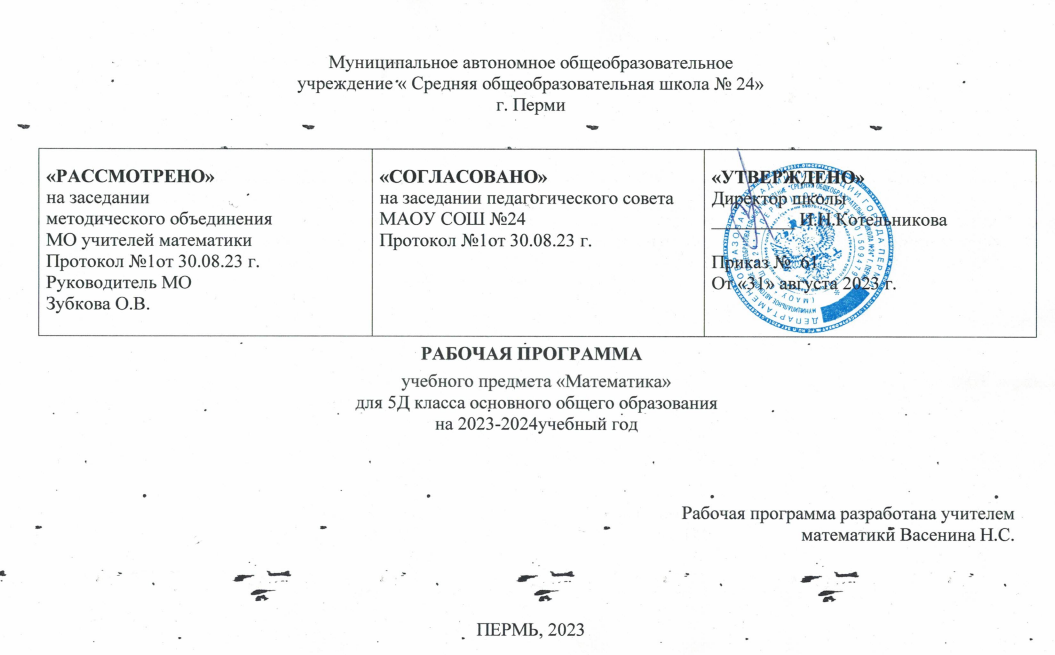 ПОЯСНИТЕЛЬНАЯ ЗАПИСКА       Приоритетными целями обучения математике в 5–6 классах являются:        продолжение формирования основных математических понятий (число, величина, геометрическая фигура), обеспечивающих преемственность и перспективность математического образования обучающихся;       развитие интеллектуальных и творческих способностей обучающихся, познавательной активности, исследовательских умений, интереса к изучению математики;        подведение обучающихся на доступном для них уровне к осознанию взаимосвязи математики и окружающего мира;       формирование функциональной математической грамотности: умения распознавать математические объекты в реальных жизненных ситуациях, применять освоенные умения для решения практико-ориентированных задач, интерпретировать полученные результаты и оценивать их на соответствие практической ситуации.       Основные линии содержания курса математики в 5–6 классах – арифметическая и геометрическая, которые развиваются параллельно, каждая в соответствии с собственной логикой, однако, не независимо одна от другой, а в тесном контакте и взаимодействии. Также в курсе математики происходит знакомство с элементами алгебры и описательной статистики.      Изучение арифметического материала начинается со систематизации и развития знаний о натуральных числах, полученных на уровне начального общего образования. При этом совершенствование вычислительной техники и формирование новых теоретических знаний сочетается с развитием вычислительной культуры, в частности с обучением простейшим приёмам прикидки и оценки результатов вычислений. Изучение натуральных чисел продолжается в 6 классе знакомством с начальными понятиями теории делимости.     Начало изучения обыкновенных и десятичных дробей отнесено к 5 классу. Это первый этап в освоении дробей, когда происходит знакомство с основными идеями, понятиями темы. При этом рассмотрение обыкновенных дробей в полном объёме предшествует изучению десятичных дробей, что целесообразно с точки зрения логики изложения числовой линии, когда правила действий с десятичными дробями можно обосновать уже известными алгоритмами выполнения действий с обыкновенными дробями. Знакомство с десятичными дробями расширит возможности для понимания обучающимися прикладного применения новой записи при изучении других предметов и при практическом использовании. К 6 классу отнесён второй этап в изучении дробей, где происходит совершенствование навыков сравнения и преобразования дробей, освоение новых вычислительных алгоритмов, оттачивание техники вычислений, в том числе значений выражений, содержащих и обыкновенные, и десятичные дроби, установление связей между ними, рассмотрение приёмов решения задач на дроби. В начале 6 класса происходит знакомство с понятием процента.      Особенностью изучения положительных и отрицательных чисел является то, что они также могут рассматриваться в несколько этапов. В 6 классе в начале изучения темы «Положительные и отрицательные числа» выделяется подтема «Целые числа», в рамках которой знакомство с отрицательными числами и действиями с положительными и отрицательными числами происходит на основе содержательного подхода. Это позволяет на доступном уровне познакомить обучающихся практически со всеми основными понятиями темы, в том числе и с правилами знаков при выполнении арифметических действий. Изучение рациональных чисел на этом не закончится, а будет продолжено в курсе алгебры 7 класса.     При обучении решению текстовых задач в 5–6 классах используются арифметические приёмы решения. При отработке вычислительных навыков в 5–6 классах рассматриваются текстовые задачи следующих видов: задачи на движение, на части, на покупки, на работу и производительность, на проценты, на отношения и пропорции. Обучающиеся знакомятся с приёмами решения задач перебором возможных вариантов, учатся работать с информацией, представленной в форме таблиц или диаграмм.     В программе учебного курса «Математика» предусмотрено формирование пропедевтических алгебраических представлений. Буква как символ некоторого числа в зависимости от математического контекста вводится постепенно. Буквенная символика широко используется прежде всего для записи общих утверждений и предложений, формул, в частности для вычисления геометрических величин, в качестве «заместителя» числа. В программе учебного курса «Математика» представлена наглядная геометрия, направленная на развитие образного мышления, пространственного воображения, изобразительных умений. Это важный этап в изучении геометрии, который осуществляется на наглядно-практическом уровне, опирается на наглядно-образное мышление обучающихся. Большая роль отводится практической деятельности, опыту, эксперименту, моделированию. Обучающиеся знакомятся с геометрическими фигурами на плоскости и в пространстве, с их простейшими конфигурациями, учатся изображать их на нелинованной и клетчатой бумаге, рассматривают их простейшие свойства. В процессе изучения наглядной геометрии знания, полученные обучающимися на уровне начального общего образования, систематизируются и расширяются.      Согласно учебному плану в 5–6 классах изучается интегрированный предмет «Математика», который включает арифметический материал и наглядную геометрию, а также пропедевтические сведения из алгебры, элементы логики и начала описательной статистики.     Общее число часов, рекомендованных для изучения математики, – 340 часов: в 5 классе – 170 часов (5 часов в неделю), в 6 классе – 170 часов (5 часов в неделю).СОДЕРЖАНИЕ ОБУЧЕНИЯ 5 КЛАСС Натуральные числа и нуль    Натуральное число. Ряд натуральных чисел. Число 0. Изображение натуральных чисел точками на координатной (числовой) прямой.    Позиционная система счисления. Римская нумерация как пример непозиционной системы счисления. Десятичная система счисления.    Сравнение натуральных чисел, сравнение натуральных чисел с нулём. Способы сравнения. Округление натуральных чисел.    Сложение натуральных чисел, свойство нуля при сложении. Вычитание как действие, обратное сложению. Умножение натуральных чисел, свойства нуля и единицы при умножении. Деление как действие, обратное умножению. Компоненты действий, связь между ними. Проверка результата арифметического действия. Переместительное и сочетательное свойства (законы) сложения и умножения, распределительное свойство (закон) умножения.    Использование букв для обозначения неизвестного компонента и записи свойств арифметических действий.    Делители и кратные числа, разложение на множители. Простые и составные числа. Признаки делимости на 2, 5, 10, 3, 9. Деление с остатком.    Степень с натуральным показателем. Запись числа в виде суммы разрядных слагаемых.    Числовое выражение. Вычисление значений числовых выражений, порядок выполнения действий. Использование при вычислениях переместительного и сочетательного свойств (законов) сложения и умножения, распределительного свойства умножения. Дроби    Представление о дроби как способе записи части величины. Обыкновенные дроби. Правильные и неправильные дроби. Смешанная дробь, представление смешанной дроби в виде неправильной дроби и выделение целой части числа из неправильной дроби. Изображение дробей точками на числовой прямой. Основное свойство дроби. Сокращение дробей. Приведение дроби к новому знаменателю. Сравнение дробей.    Сложение и вычитание дробей. Умножение и деление дробей, взаимнообратные дроби. Нахождение части целого и целого по его части.    Десятичная запись дробей. Представление десятичной дроби в виде обыкновенной. Изображение десятичных дробей точками на числовой прямой. Сравнение десятичных дробей.    Арифметические действия с десятичными дробями. Округление десятичных дробей. Решение текстовых задач     Решение текстовых задач арифметическим способом. Решение логических задач.     Решение задач перебором всех возможных вариантов. Использование при решении задач таблиц и схем. Решение задач, содержащих зависимости, связывающие величины: скорость, время, расстояние, цена, количество, стоимость. Единицы измерения: массы, объёма, цены, расстояния, времени, скорости. Связь между единицами измерения каждой величины.     Решение основных задач на дроби.     Представление данных в виде таблиц, столбчатых диаграмм. Наглядная геометрия     Наглядные представления о фигурах на плоскости: точка, прямая, отрезок, луч, угол, ломаная, многоугольник, окружность, круг. Угол. Прямой, острый, тупой и развёрнутый углы.     Длина отрезка, метрические единицы длины. Длина ломаной, периметр многоугольника. Измерение и построение углов с помощью транспортира.     Наглядные представления о фигурах на плоскости: многоугольник, прямоугольник, квадрат, треугольник, о равенстве фигур.     Изображение фигур, в том числе на клетчатой бумаге. Построение конфигураций из частей прямой, окружности на нелинованной и клетчатой бумаге. Использование свойств сторон и углов прямоугольника, квадрата.     Площадь прямоугольника и многоугольников, составленных из прямоугольников, в том числе фигур, изображённых на клетчатой бумаге. Единицы измерения площади.     Наглядные представления о пространственных фигурах: прямоугольный параллелепипед, куб, многогранники. Изображение простейших многогранников. Развёртки куба и параллелепипеда. Создание моделей многогранников (из бумаги, проволоки, пластилина и других материалов).      Объём прямоугольного параллелепипеда, куба. Единицы измерения объёма.ПРЕДМЕТНЫЕ РЕЗУЛЬТАТЫ     Предметные результаты освоения программы учебного курса к концу обучения в 5 классе:    Числа и вычисления     Понимать и правильно употреблять термины, связанные с натуральными числами, обыкновенными и десятичными дробями.      Сравнивать и упорядочивать натуральные числа, сравнивать в простейших случаях обыкновенные дроби, десятичные дроби.       Соотносить точку на координатной (числовой) прямой с соответствующим ей числом и изображать натуральные числа точками на координатной (числовой) прямой.       Выполнять арифметические действия с натуральными числами, с обыкновенными дробями в простейших случаях.      Выполнять проверку, прикидку результата вычислений.       Округлять натуральные числа.       Решение текстовых задач       Решать текстовые задачи арифметическим способом и с помощью организованного конечного перебора всех возможных вариантов.       Решать задачи, содержащие зависимости, связывающие величины: скорость, время, расстояние, цена, количество, стоимость.      Использовать краткие записи, схемы, таблицы, обозначения при решении задач.       Пользоваться основными единицами измерения: цены, массы, расстояния, времени, скорости, выражать одни единицы величины через другие.       Извлекать, анализировать, оценивать информацию, представленную в таблице, на столбчатой диаграмме, интерпретировать представленные данные, использовать данные при решении задач. 
      Наглядная геометрия       Пользоваться геометрическими понятиями: точка, прямая, отрезок, луч, угол, многоугольник, окружность, круг.           Приводить примеры объектов окружающего мира, имеющих форму изученных геометрических фигур.     Использовать терминологию, связанную с углами: вершина сторона, с многоугольниками: угол, вершина, сторона, диагональ, с окружностью: радиус, диаметр, центр.      Изображать изученные геометрические фигуры на нелинованной и клетчатой бумаге с помощью циркуля и линейки.       Находить длины отрезков непосредственным измерением с помощью линейки, строить отрезки заданной длины; строить окружность заданного радиуса.     Использовать свойства сторон и углов прямоугольника, квадрата для их построения, вычисления площади и периметра.     Вычислять периметр и площадь квадрата, прямоугольника, фигур, составленных из прямоугольников, в том числе фигур, изображённых на клетчатой бумаге.    Пользоваться основными метрическими единицами измерения длины, площади; выражать одни единицы величины через другие.     Распознавать параллелепипед, куб, использовать терминологию: вершина, ребро грань, измерения, находить измерения параллелепипеда, куба.     Вычислять объём куба, параллелепипеда по заданным измерениям, пользоваться единицами измерения объёма.       Решать несложные задачи на измерение геометрических величин в практических ситуациях. ТЕМАТИЧЕСКОЕ ПЛАНИРОВАНИЕ 5 КЛАССНаименование раздела (темы) курсаКоличество часовОсновное содержаниеОсновные виды деятельности обучающихсяНатуральные числа. Действия с натуральными числами43Десятичная система счисления. Ряд натуральных чисел. Натуральный ряд. Число 0. Натуральные числа на координатной прямой. Сравнение, округление натуральных чисел. Арифметические действия с натуральными числами. Свойства нуля при сложении и умножении, свойства единицы при умножении. Переместительное и сочетательное свойства сложения и умножения, распределительное свойство умножения. Делители и кратные числа, разложение числа на множители. Деление с остатком. Простые и составные числа. Признаки делимости на 2, 5, 10, 3, 9. Степень с натуральным показателем. Числовые выражения; порядок действий. Решение текстовых задач на все арифметические действия, на движение и покупкиЧитать, записывать, сравнивать натуральные числа; предлагать и обсуждать способы упорядочивания чисел. Изображать координатную прямую, отмечать числа точками на координатной прямой, находить координаты точки. Исследовать свойства натурального ряда, чисел 0 и 1 при сложении и умножении. Использовать правило округления натуральных чисел. Выполнять арифметические действия с натуральными числами, вычислять значения числовых выражений со скобками и без скобок. Записывать произведение в виде степени, читать степени, использовать терминологию (основание, показатель), вычислять значения степеней. Выполнять прикидку и оценку значений числовых выражений, предлагать и применять приёмы проверки вычислений. Использовать при вычислениях переместительное и сочетательное свойства сложения и умножения, распределительное свойство умножения; формулировать и применять правила преобразования числовых выражений на основе свойств арифметических действий. Исследовать числовые закономерности, выдвигать и обосновывать гипотезы, формулировать обобщения и выводы по результатам проведённого исследования. Формулировать определения делителя и кратного, называть делители и кратные числа; распознавать простые и составные числа; формулировать и применять признаки делимости на 2, 3, 5, 9, 10; применять алгоритм разложения числа на простые множители; находить остатки от деления и неполное частное. Распознавать истинные и ложные высказывания о натуральных числах, приводить примеры и контрпримеры, строить высказывания и отрицания высказываний о свойствах натуральных чисел. Конструировать математические предложения с помощью связок «и», «или», «если…, то…». Решать текстовые задачи арифметическим способом, использовать зависимости между величинами (скорость, время, расстояние; цена, количество, стоимость и др.): анализировать и осмысливать текст задачи, переформулировать условие, извлекать необходимые данные, устанавливать зависимости между величинами, строить логическую цепочку рассуждений. Моделировать ход решения задачи с помощью рисунка, схемы, таблицы. Приводить, разбирать, оценивать различные решения, записи решений текстовых задач. Критически оценивать полученный результат, осуществлять самоконтроль, проверяя ответ на соответствие условию, находить ошибки. Решать задачи с помощью перебора всех возможных вариантов. Знакомиться с историей развития арифметикиНаглядная геометрия. Линии на плоскости12Точка, прямая, отрезок, луч. Ломаная. Измерение длины отрезка, метрические единицы измерения длины. Окружность и круг. Практическая работа «Построение узора из окружностей». Угол. Прямой, острый, тупой и развёрнутый углы. Измерение углов. Практическая работа «Построение углов»Распознавать на чертежах, рисунках, описывать, используя терминологию, и изображать с помощью чертёжных инструментов: точку, прямую, отрезок, луч, угол, ломаную, окружность. Распознавать, приводить примеры объектов реального мира, имеющих форму изученных фигур, оценивать их линейные размеры. Использовать линейку и транспортир как инструменты для построения и измерения: измерять длину отрезка, величину угла; строить отрезок заданной длины, угол, заданной величины; откладывать циркулем равные отрезки, строить окружность заданного радиуса. Изображать конфигурации геометрических фигур из отрезков, окружностей, их частей на нелинованной и клетчатой бумаге; предлагать, описывать и обсуждать способы, алгоритмы построения. Распознавать и изображать на нелинованной и клетчатой бумаге прямой, острый, тупой, развёрнутый углы; сравнивать углы. Вычислять длины отрезков, ломаных. Понимать и использовать при решении задач зависимости между единицами метрической системы мер; знакомиться с неметрическими системами мер; выражать длину в различных единицах измерения. Исследовать фигуры и конфигурации, используя цифровые ресурсыОбыкновенные дроби48Дробь. Правильные и неправильные дроби. Основное свойство дроби. Сравнение дробей. Сложение и вычитание обыкновенных дробей. Смешанная дробь. Умножение и деление обыкновенных дробей; взаимнообратные дроби. Решение текстовых задач, содержащих дроби. Основные задачи на дроби. Применение букв для записи математических выражений и предложенийМоделировать в графической, предметной форме, с помощью компьютера понятия и свойства, связанные с обыкновенной дробью. Читать и записывать, сравнивать обыкновенные дроби, предлагать, обосновывать и обсуждать способы упорядочивания дробей. Изображать обыкновенные дроби точками на координатной прямой; использовать координатную прямую для сравнения дробей. Формулировать, записывать с помощью букв основное свойство обыкновенной дроби; использовать основное свойство дроби для сокращения дробей и приведения дроби к новому знаменателю. Представлять смешанную дробь в виде неправильной и выделять целую часть числа из неправильной дроби. Выполнять арифметические действия с обыкновенными дробями; применять свойства арифметических действий для рационализации вычислений. Выполнять прикидку и оценку результата вычислений; предлагать и применять приёмы проверки вычислений. Проводить исследования свойств дробей, опираясь на числовые эксперименты (в том числе с помощью компьютера). Распознавать истинные и ложные высказывания о дробях, приводить примеры и контрпримеры, строить высказывания и отрицания высказываний. Решать текстовые задачи, содержащие дробные данные, и задачи на нахождение части целого и целого по его части; выявлять их сходства и различия. Моделировать ход решения задачи с помощью рисунка, схемы, таблицы. Приводить, разбирать, оценивать различные решения, записи решений текстовых задач. Критически оценивать полученный результат, осуществлять самоконтроль, проверяя ответ на соответствие условию, находить ошибки. Знакомиться с историей развития арифметикиНаглядная геометрия. Многоугольники10Многоугольники. Четырёхугольник, прямоугольник, квадрат. Практическая работа «Построение прямоугольника с заданными сторонами на нелинованной бумаге». Треугольник. Площадь и периметр прямоугольника и многоугольников, составленных из прямоугольников, единицы измерения площади. Периметр многоугольникаОписывать, используя терминологию, изображать с помощью чертёжных инструментов и от руки, моделировать из бумаги многоугольники. Приводить примеры объектов реального мира, имеющих форму многоугольника, прямоугольника, квадрата, треугольника, оценивать их линейные размеры. Вычислять: периметр треугольника, прямоугольника, многоугольника; площадь прямоугольника, квадрата. Изображать остроугольные, прямоугольные и тупоугольные треугольники. Строить на нелинованной и клетчатой бумаге квадрат и прямоугольник с заданными длинами сторон. Исследовать свойства прямоугольника, квадрата путём эксперимента, наблюдения, измерения, моделирования; сравнивать свойства квадрата и прямоугольника. Конструировать математические предложения с помощью связок «некоторый», «любой». Распознавать истинные и ложные высказывания о многоугольниках, приводить примеры и контрпримеры. Исследовать зависимость площади квадрата от длины его стороны. Использовать свойства квадратной сетки для построения фигур; разбивать прямоугольник на квадраты, треугольники; составлять фигуры из квадратов и прямоугольников и находить их площадь, разбивать фигуры на прямоугольники и квадраты и находить их площадь. Выражать величину площади в различных единицах измерения метрической системы мер, понимать и использовать зависимости между метрическими единицами измерения площади. Знакомиться с примерами применения площади и периметра в практических ситуациях. Решать задачи из реальной жизни, предлагать и обсуждать различные способы решения задачДесятичные дроби38Десятичная запись дробей. Сравнение десятичных дробей. Действия с десятичными дробями. Округление десятичных дробей. Решение текстовых задач, содержащих дроби. Основные задачи на дробиПредставлять десятичную дробь в виде обыкновенной, читать и записывать, сравнивать десятичные дроби, предлагать, обосновывать и обсуждать способы упорядочивания десятичных дробей. Изображать десятичные дроби точками на координатной прямой. Выявлять сходства и различия правил арифметических действий с натуральными числами и десятичными дробями, объяснять их. Выполнять арифметические действия с десятичными дробями; выполнять прикидку и оценку результата вычислений. Применять свойства арифметических действий для рационализации вычислений. Применять правило округления десятичных дробей. Проводить исследования свойств десятичных дробей, опираясь на числовые эксперименты (в том числе с помощью компьютера), выдвигать гипотезы и приводить их обоснования. Распознавать истинные и ложные высказывания о дробях, приводить примеры и контрпримеры, строить высказывания и отрицания высказываний. Решать текстовые задачи, содержащие дробные данные, и на нахождение части целого и целого по его части; выявлять их сходства и различия. Моделировать ход решения задачи с помощью рисунка, схемы, таблицы. Приводить, разбирать, оценивать различные решения, записи решений текстовых задач. Оперировать дробными числами в реальных жизненных ситуациях. Критически оценивать полученный результат, осуществлять самоконтроль, проверяя ответ на соответствие условию, находить ошибки. Знакомиться с историей развития арифметикиНаглядная геометрия. Тела и фигуры в пространстве9Многогранники. Изображение многогранников. Модели пространственных тел. Прямоугольный параллелепипед, куб. Развёртки куба и параллелепипеда. Практическая работа «Развёртка куба». Объём куба, прямоугольного параллелепипедаРаспознавать на чертежах, рисунках, в окружающем мире прямоугольный параллелепипед, куб, многогранники, описывать, используя терминологию, оценивать линейные размеры. Приводить примеры объектов реального мира, имеющих форму многогранника, прямоугольного параллелепипеда, куба. Изображать куб на клетчатой бумаге. Исследовать свойства куба, прямоугольного параллелепипеда, многогранников, используя модели. Распознавать и изображать развёртки куба и параллелепипеда. Моделировать куб и параллелепипед из бумаги и прочих материалов, объяснять способ моделирования. Находить измерения, вычислять площадь поверхности; объём куба, прямоугольного параллелепипеда; исследовать зависимость объёма куба от длины его ребра, выдвигать и обосновывать гипотезу. Наблюдать и проводить аналогии между понятиями площади и объёма, периметра и площади поверхности. Распознавать истинные и ложные высказывания о многогранниках, приводить примеры и контрпримеры, строить высказывания и отрицания высказываний. Решать задачи из реальной жизниПовторение и обобщение10Повторение основных понятий и методов курса 5 класса, обобщение знанийВычислять значения выражений, содержащих натуральные числа, обыкновенные и десятичные дроби, выполнять преобразования чисел. Выбирать способ сравнения чисел, вычислений, применять свойства арифметических действий для рационализации вычислений. Осуществлять самоконтроль выполняемых действий и самопроверку результата вычислений. Решать задачи из реальной жизни, применять математические знания для решения задач из других учебных предметов. Решать задачи разными способами, сравнивать - способы решения задачи, выбирать рациональный способОБЩЕЕ КОЛИЧЕСТВО ЧАСОВ ПО ПРОГРАММЕ170